Software Engineering Project Management Team 1 Project Report18 April 2022Team MembersDocument Version HistoryDefinitions and AbbreviationsWord Count (Excluding titles and captions): 1076ContentsDesign DescriptionOverviewThe product design is for an educational “Flip card” memory video game based on customer feedback targeted at mobile devices running on the Android operating system and with a child-friendly design. A vital requirement for the product is to be educational because “there is a general agreement among educators that games [positively affect] achievement, problem-solving, …, and engagement in task learning” (da Silva et al., 2019).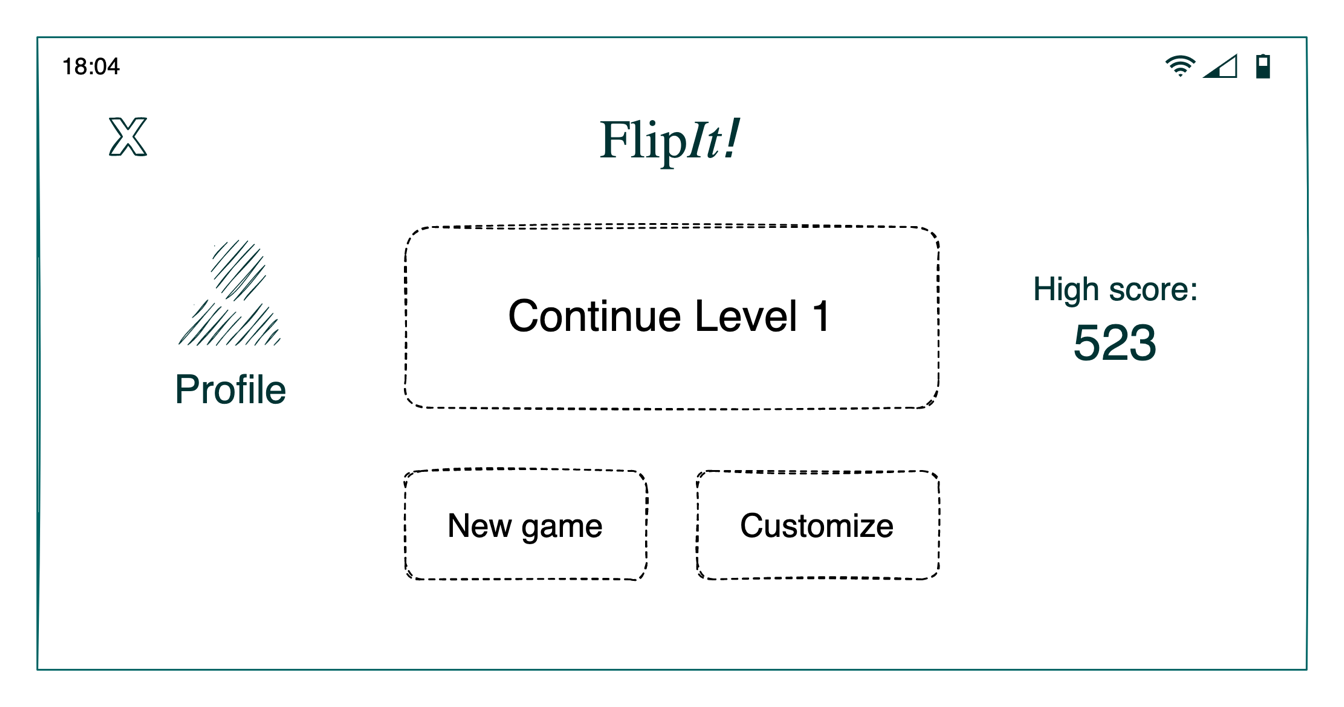 Figure 1 - Wireframe - Start Screen
The “Flip card” mechanic is a classic video game archetype that requires matching key images to key words. Level progression is linked to each user’s profile to allow progress to be saved and restored.Difficulty in progressive levels is managed through variable time limits, and question difficulty. 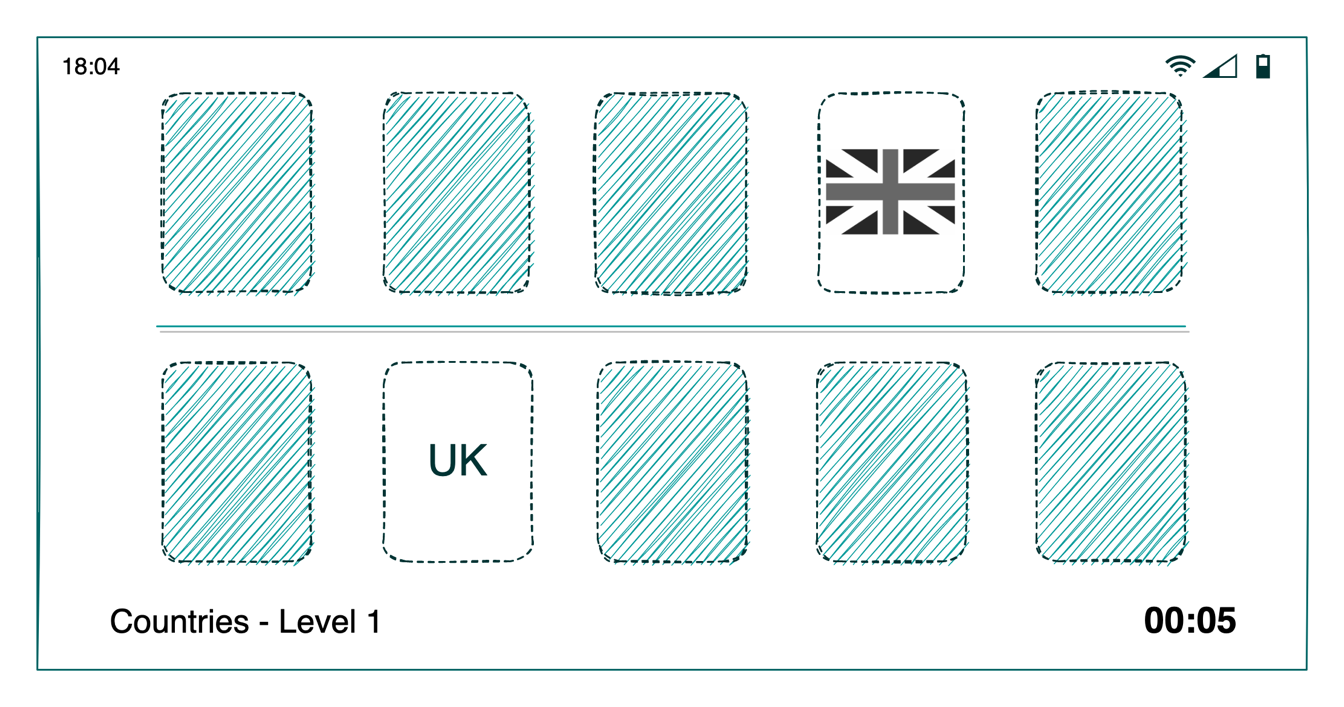 Figure 2 - Wireframe - Level designMethodologyScrumOverviewOur chosen product methodology is Scrum. A full explanation of Scrum can be seen within appendix 6.3. Benefits and ConsiderationsThe adoption of Scrum has a positive impact on software quality, development costs and time required to complete a project (Hayat et al., 2019). One consideration for choosing Scrum is that Scrum is fundamentally an iterative model and does not have the notion of a fixed deadline. While practitioners have proposed solutions that circumvent this limitation (Hatrick-Smith, 2020), it can be argued that these attempts are contradictory to the core principles of the Scrum framework. Additionally, due to constraints with online study, it is impossible to  regularly execute certain essential Scrum activities such as Daily Standups and Sprint Reviews.JustificationThe team chose Scrum because:It prioritises working software over extensive documentation and avoids elaborate, protracted planning associated with traditional “Waterfall-like” methodologies (Sharma & Hasteer, 2016).According to Lei et al. (2017), Scrum works best in small cross-functional teams and supports generalists and specialists, matching our team’s size and composition.Also considered was Kanban, an alternate agile software development methodology with similar benefits to Scrum (Ahmad et al., 2018). Ultimately, Scrum is preferred because of its focus on time-boxed iterations and work increments, which aligns well with the structure of the SEPM module.TOGAFTo improve operational efficiency during our product development we have considered applying concepts of The Open Group Architecture Framework (“TOGAF”) towards our project. Further information can be seen from appendix 6.5.SMARTThroughout the project we have considered SMART to help refine and improve user requirements. More information on SMART can be seen in appendix 6.3.RequirementsInitial RequirementsThe initial requirements were gathered through discussions with the customer from a pre-populated list of requirements. The initial accepted requirements shown in 6.1. Final Requirements (SMART)Mapping the initial requirements to SMART requirements allowed the team to consider each customer requirement in-depth to facilitate more structured development. The final requirements can be seen below:Table 1 Customer requirements restated as SMART requirementsTo meet the above requirements, the game must support specific behaviours and menus which are shown in the form of a UML use case diagram (Figure 3).

Figure 3 Use cases for system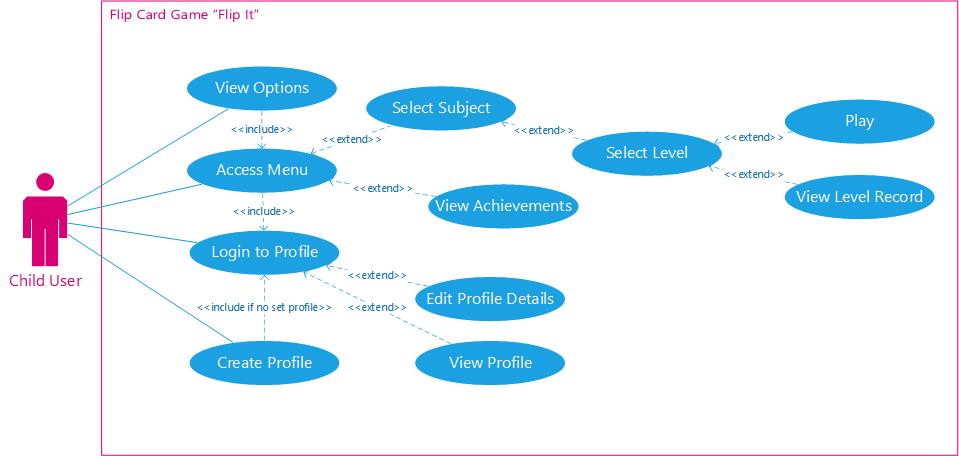 User StoriesHaving obtained customer requirements, it is necessary to adapt them to better fit the Scrum methodology by narrowing the scope around each requirement. We therefore map the requirements to user stories: in Scrum methodology, they populate a product backlog for development sprints (Tsilionis et al., 2021; Wautelet et al., 2019). The SMART requirements were mapped to user stories to drive development tasks and sprint planning (user stories are found in Appendix A).GherkinAs a final step in preparing our requirements to fit the Scrum methodology, we create Gherkin statements as shown in 6.6.Project PlanSprint Management/TimelineThe sprints for deliverables will be managed using the cloud-based product management software ClickUp. Each deliverable is captured as a single task and allocated to relevant development team members. The proposed project timeline is shown in Figure 4. It should be noted the Gantt chart concept does not formally align to Scrum, but was included upon customer request.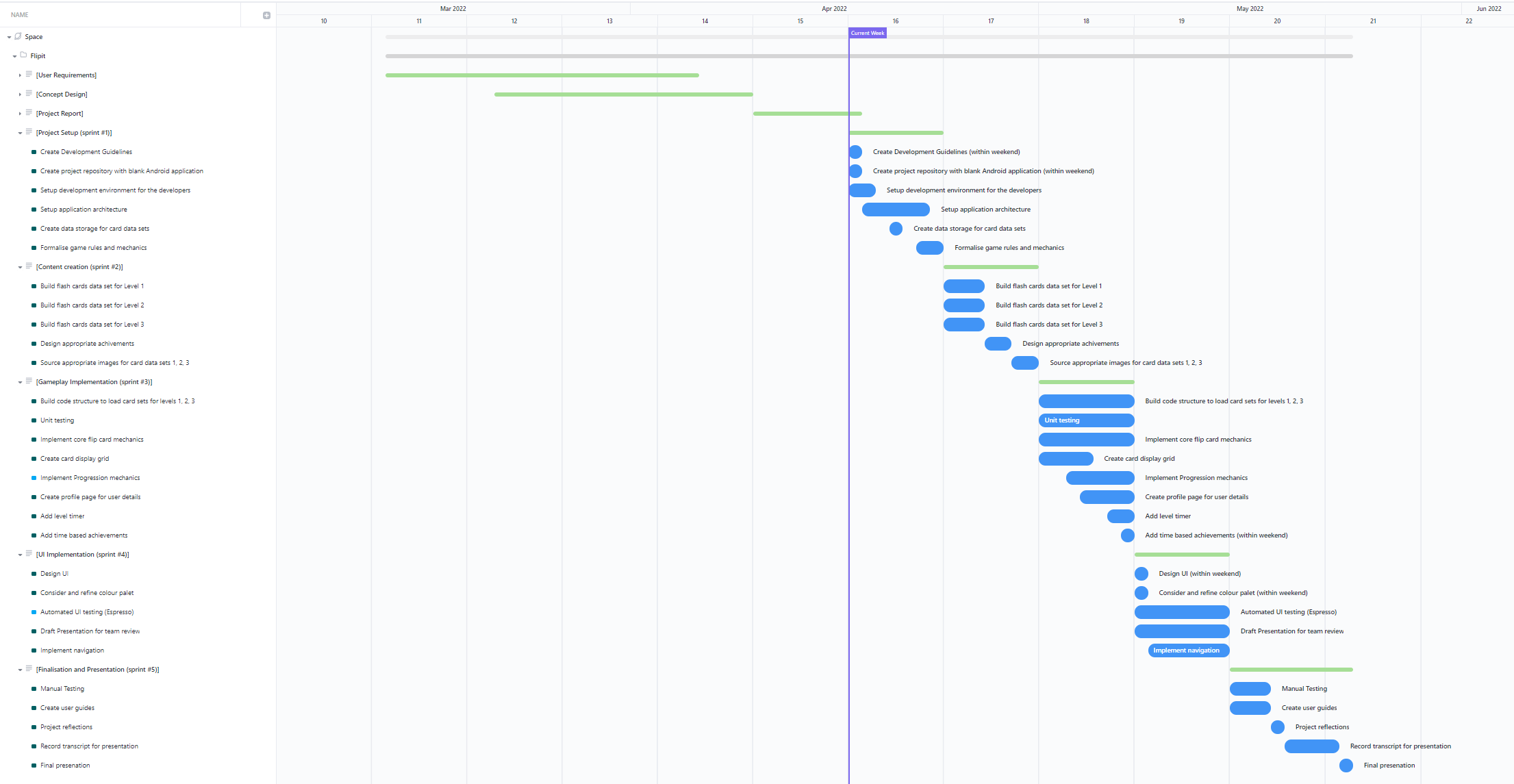 Figure 4 Project Gantt ChartImplementation EstimationsThe development timeline was created using expert-based judgment, one of the most common estimation techniques for Scrum (Jorge-Martinez et al., 2021).Each of the ten developed user stories (6.2 User Stories Table) was discussed during a team planning meeting, and appropriate story points were assigned in ClickUp to the tasks. This was done practically through planning poker.In determining delivery estimates, the team was mindful of its size and time constraints, as well as of the fact that using story points for effort estimation might lead to inaccurate estimates (Zahraoui & Idrissi, 2015).Demo The demo will provide a “Lite” version of the full flip card game that partially demonstrates specific requirements. The list of committed demo functionality can be seen in Appendix 6.3.We will consider the project to be successful if we are to create a demo with all the promised functionalities.Word Count (Including titles and captions): 1076ReferencesAhmad, M., Ovais, D., Conboy, K. & Oivo, M. (2018) Kanban in software engineering: A systematic mapping study. Journal of Systems and Software 137(1): 96-113.Alm, R. & Wibotzki, M. (2013) ‘TOGAF adaption for small and medium enterprises’, International Conference on Business Information Systems. Poznan, 25-27 April. Berlin: Springer. 112-123.da Silva Júnior, J., Uchoa, D., Sousa Lima, M. & Monteiro, A. (2019) Stereochemistry game: Creating and playing a fun board game to engage students in reviewing stereochemistry concepts. Journal of chemical education: 96(8): 1680-1685.dos Santos, E. & Vilain, P. (2018) ‘Automated Acceptance Tests as Software Requirements: An Experiment to Compare the Applicability of Fit Tables and Gherkin Language’, Agile Processes in Software Engineering and Extreme Programming (XP 2018). Porto, Portugal, 21-25 May. Cham: Springer. 104-119.Esposito, F., Wang, J., Contoli, C., Davoli, G., Cerroni, W. and Callegati, F. (2018). A behavior-driven approach to intent specification for software-defined infrastructure management. 2018 IEEE Conference on Network Function Virtualization and Software Defined Networks (NFV-SDN): Verona, 27-29 November. New York: IEEE. 1-6.Hatrick-Smith, E. (2020) Practical Scrum Delivery within a Project Deadline. Available from: https://medium.com/nib-tech-travel/practical-scrum-delivery-within-a-project-deadline-e67d842bac34 [Accessed 2 April 2022].Hayat, F., Rehman, A., Arif, K., Wahab, K. & Abbas, M. (2019) ‘The Influence of Agile Methodology (Scrum) on Software Project Management’, 20th IEEE/ACIS International Conference on Software Engineering, Artificial Intelligence, Networking and Parallel/Distributed Computing (SNPD). Toyama, 8-11 July. New York: IEEE. 145-149.Jorge-Martinez, D., Misra, S., Butt, S. & Ayeni, F. (2021) ‘Estimation Techniques for Scrum: A Qualitative Systematic Study’, 12th International Conference on Innovations in Bio-Inspired Computing and Applications (IBICA 2021). Online, 16-18 December. Cham: Springer. 818-829.Lei, H., Ganjeizadeh, F., Jayachandran, P. & Ozcan, P. (2017) A statistical analysis of the effects of Scrum and Kanban on software development projects. Robotics and Computer Integrated Manufacturing 43(C):  59-67.Mannion, M. and Keepence, B., 1995. SMART requirements. ACM SIGSOFT Software Engineering Notes, 20(2): 42-47.Minichiello, A., Hood, J.R. and Harkness, D.S., 2018. Bringing user experience design to bear on STEM education: A narrative literature review. Journal for STEM Education Research: 1(1): 7-33.Kornyshova, E. & Barrios, J. (2021) Process-oriented Knowledge Representation of the Requirement Management Phase of TOGAF-ADM: an Empirical Evaluation. Procedia Computer Science 192(1): 2239-2248.Kotusev, S. (2016) The critical scrutiny of TOGAF. Available from: https://www.bcs.org/articles-opinion-and-research/the-critical-scrutiny-of-togaf/ [Accessed 29 March 2022].Reselman, B. (2020) TOGAF and the history of Enterprise Architecture. Available from: https://www.redhat.com/architect/togaf [Accessed 29 March 2022].Scrum.org (N.D.) What is Scrum? Available from: https://www.scrum.org/resources/what-is-scrum [Accessed 31 March 2022].Sharma, S. & Hasteer, N. (2016) ‘A comprehensive study on state of Scrum development’, 2016 International Conference on Computing, Communication and Automation (ICCCA). Greater Noida, 29-30 April. New York: IEEE. 867-872.Schwaber, K. & Sutherland, J. (2012) Software in 30 Days: How Agile Managers Beat the Odds, Delight Their Customers, and Leave Competitors in the Dust. 1st ed. Hoboken: Wiley.The Open Group (2001) Business Scenarios. Available from: www.opengroup.org/architecture/togaf7-doc/arch/p4/bus_scen/bus_scen.htm [Accessed 29 March 2022].The Open Group (2001) Introduction to the Architecture Development Method (ADM). Available from: www.opengroup.org/public/arch/p2/p2_intro.htm [Accessed 29 March 2022].Tsilionis, K., Maene, J., Heng, S., Wautelet, Y. & Poelmans, S (2021) ‘Conceptual Modeling Versus User Story Mapping: Which is the Best Approach to Agile Requirements Engineering?’, Research Challenges in Information Science (RCIS 2021). Limassol, Cyprus, 11-14 May. Cham: Springer. 356-373.Wautelet, Y., Gielis, D., Poelmans, S. & Heng, S. (2019) ‘Evaluating the Impact of User Stories Quality on the Ability to Understand and Structure Requirements’, IFIP Working Conference on The Practice of Enterprise Modeling (PoEM 2019). Luxembourg, 27-29 November. Cham: Springer. 3-19.Zahraoui, H. & Idrissi, M. (2015) ‘Adjusting story points calculation in scrum effort & time estimation’, 2015 10th International Conference on Intelligent Systems: Theories and Applications (SITA). Rabat, 20-21 October. New York: IEEE. 1-8.AppendixInitial RequirementsTable 2 List of customer requirementsUser Stories TableAs an <Actor>, I/we want <Goal or Objective> so that <Benefit, Result or Reason>
Table 3 Customer requirementsDemo FunctionalityTable 4 Demo functionality mapped to requirementsSCRUMScrum is an Agile framework that accommodates frequent changes in business requirements, reducing risks inherent in the software development process (Scrum.org, N.D.). Scrum is based on a relatively light, iterative, incremental core model, with a small team of people as a fundamental unit, known as a Scrum Team. This model, or empirical process as described by Schwaber and Sutherland (2012), is shown below: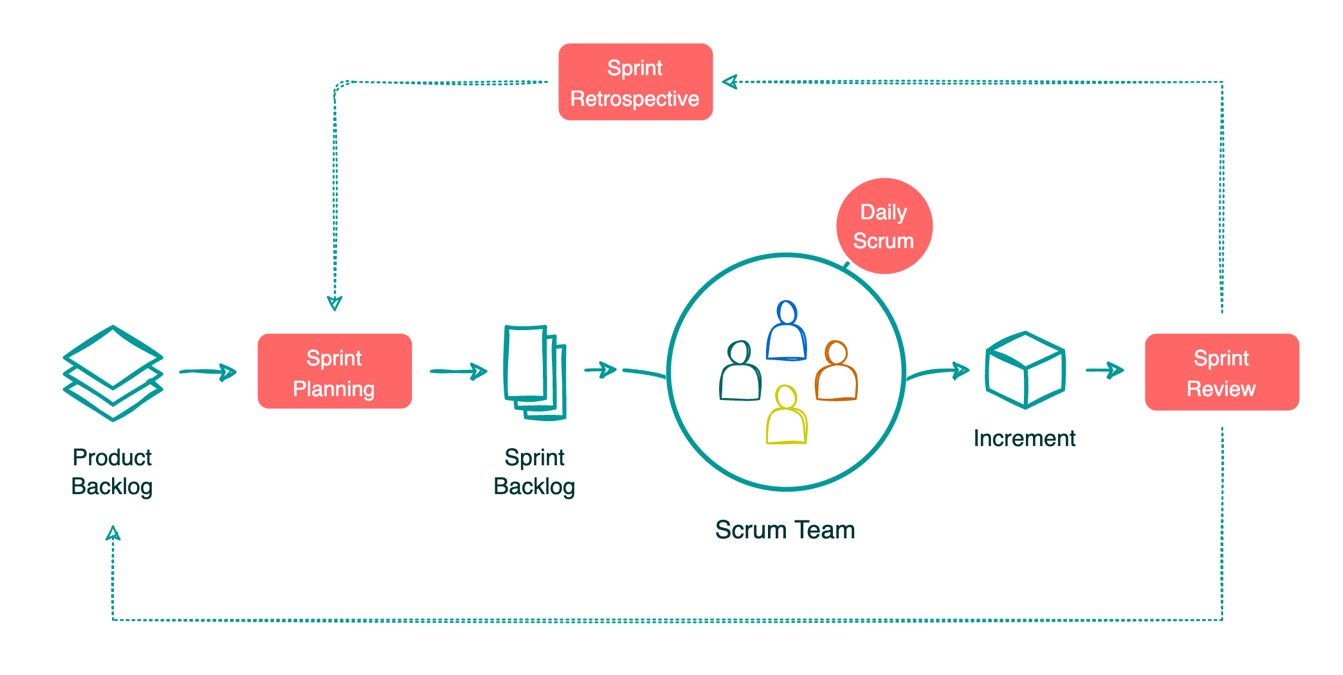 Figure 5 The Scrum process (Schwaber & Sutherland, 2012)
The Scrum process starts with a Product Vision defined by a Product Owner, who determines the contents of the Product Backlog. In Sprint Planning, the team decides which tasks to complete in the next sprint cycle. During the sprint, the group uses Daily Standups to discuss the direction and progress. At the end of each sprint, Sprint Reviews offer stakeholders an opportunity to provide feedback on the current product iteration. Finally, Sprint Retrospectives are conducted before the next Sprint Planning and are focused on overall workflow enhancements.SMARTOngoing discussions were had with the customer to liaise and agree on the requirements for the game design. The accepted requirements were then developed using the SMART methodology, making requirements easier to interpret, implement and track to completion (Mannion and Keepence, 1995). 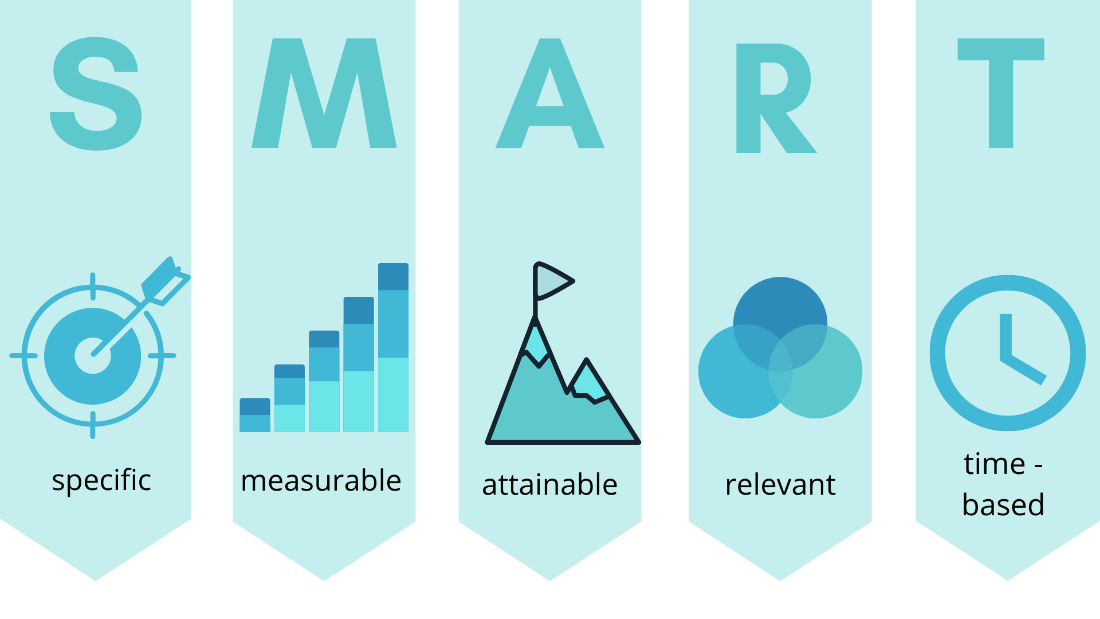 Figure 6 SMART definition
Utilising the SMART methodology means every requirement is verified as correct if it meets all the above, e.g., being specific, measurable, attainable, relevant and time-based. TOGAFThe Open Group Architecture Framework (“TOGAF”) is a famous enterprise architecture standard used to improve operational efficiency in large-scale companies (Kornyshova & Barrios, 2021). Although TOGAF’s internal consistency has been questioned (Alm & Wibotzki, 2013; Kotusev, 2016), the following concepts are relevant from the project management perspective:TOGAF provides a formal method of deriving technical characteristics from high-level business scenarios. The related conceptual model (Appendix 6.7) was consulted when analysing the scope of individual requirements and their potential technical impact.Requirements management is central to all TOGAF Architecture Development Method (ADM) stages. This emphasises that requirements are not static and are subject to change (Appendix 6.8).GherkinAlthough user stories are written in plain English, ambiguity may still arise during their development. Santos & Vilain (2018) therefore encourage using Gherkin statements for user stories because they are unambiguous, usable by non-technical people and verification-agnostic  (Esposito et al., 2018). Figure 4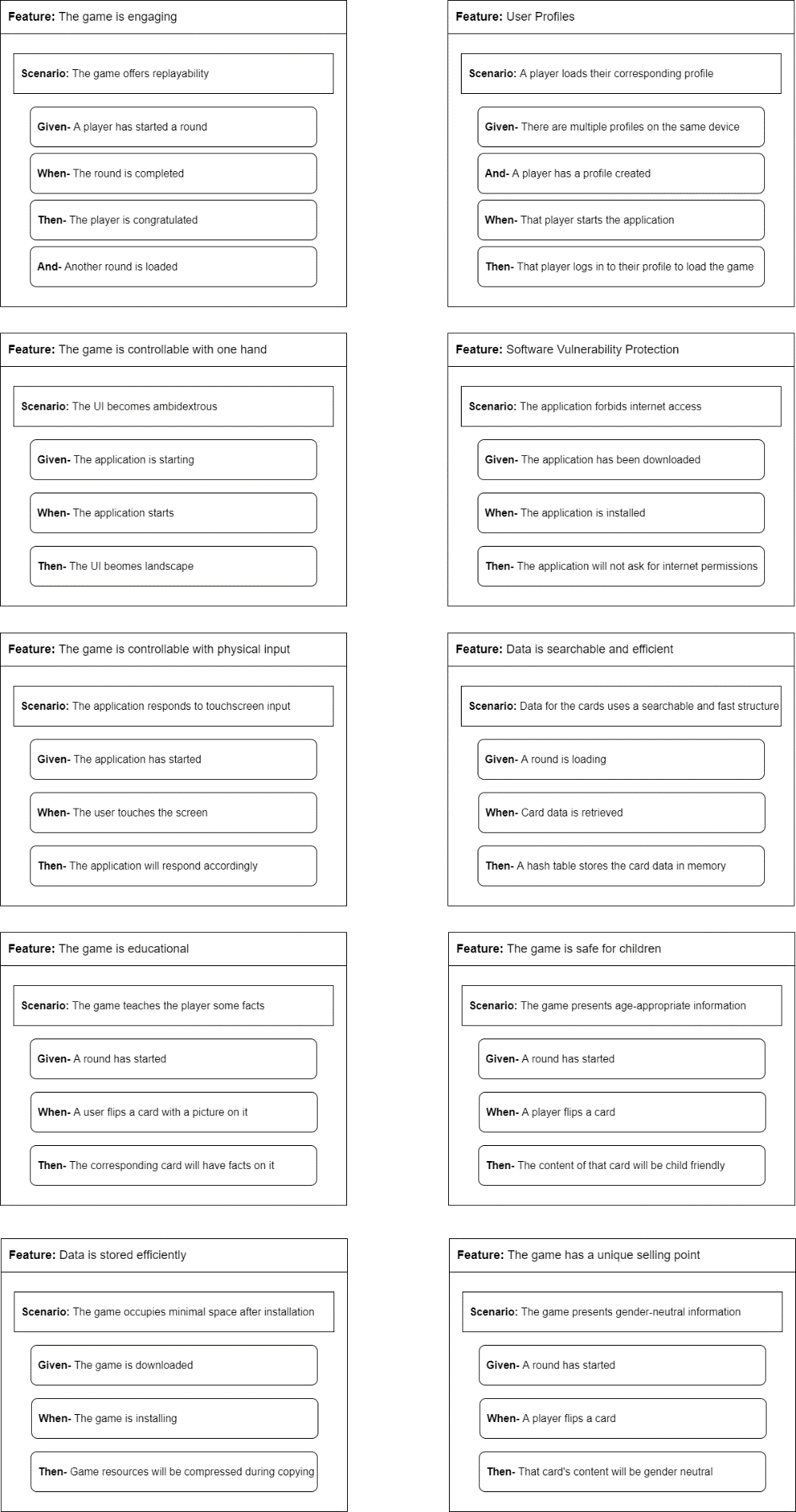 Figure 7 Gherkin statements for customer requirementsTOGAF Business ScenariosAccording to The Open Group (2001), Business Scenarios help identify the needs of the business and gain “buy-in” from the key stakeholders involved in a software development project. The overall process of creating a Business Scenario can be seen below: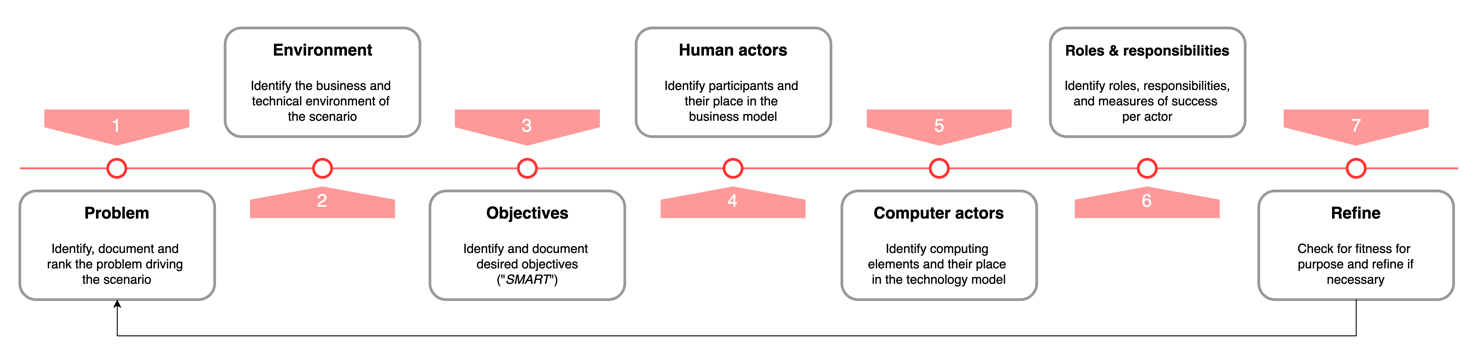 Figure 8 TOGAF Business Scenario creation process
According to the TOGAF 7 specification, a good Business Scenario needs to be SMART, a criterion already referred to in this document.TOGAF Architecture Development MethodThe TOGAF Architecture Development Method (ADM) is a generic architectural development method designed to support most system and organisational requirements that I.T. architects might be dealing with (Reselman, 2020). 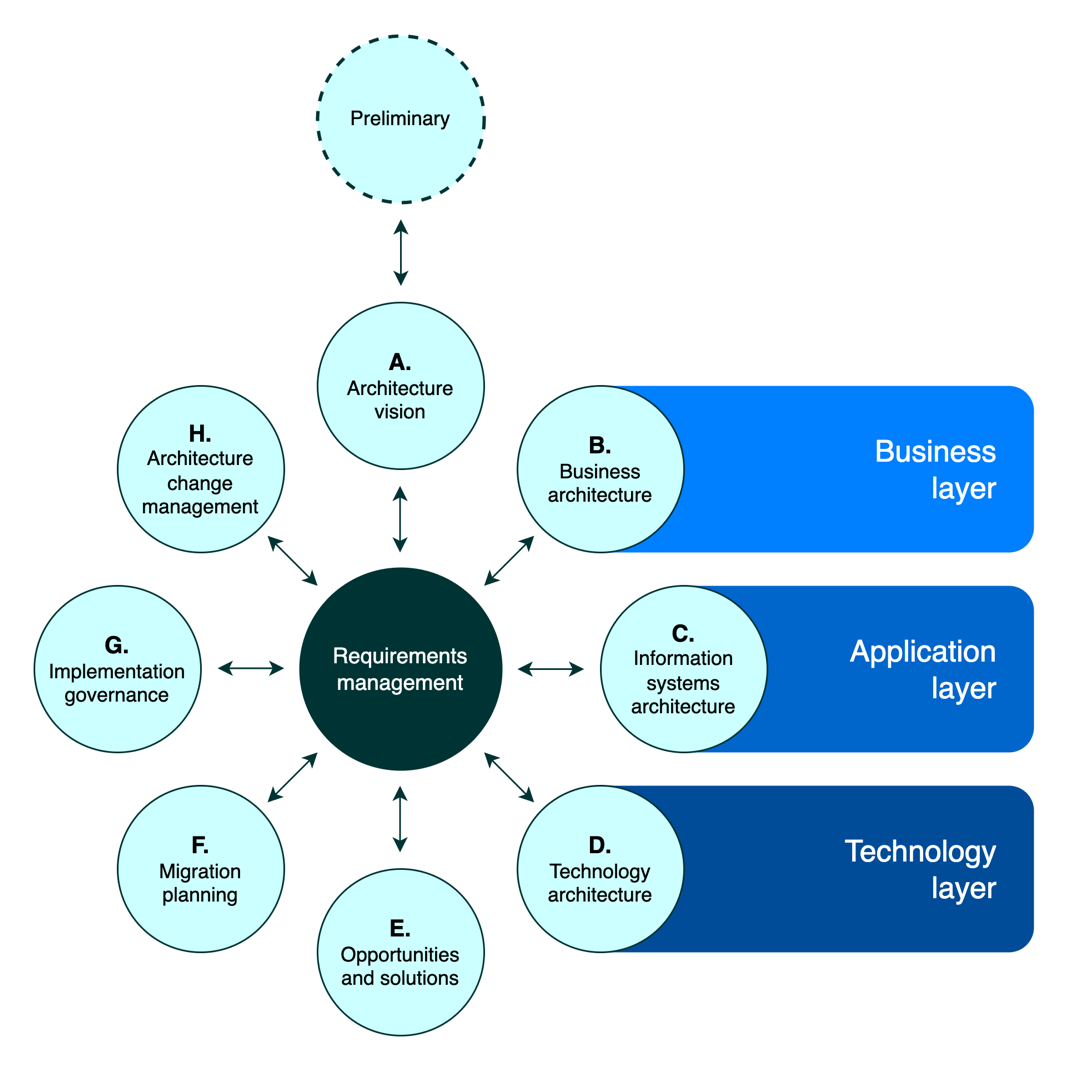 Figure 8 TOGAF Architecture Development Method
While the ADM is not directly applied in our Development Team Project, the conceptual model above provided insight into the link between business requirements and various enterprise architecture processes, such as developing an architecture vision or implementation governance.Interestingly, the ADM documentation mentions that the preferred way of architecture development is iterative and cyclical and should incorporate frequent validation of results against the original business requirements and other constraints (The Open Group, 2001) – a similar philosophy underpinning most Agile software development frameworks.Full Scale Gantt ChartNameePortfolioAndrey Smirnovhttps://soundmaven.github.io/e-portfolio/ Michael Justushttps://micjustus.github.io/essex-eport2/ Taylor Edgellhttps://tedgell.github.io/MSc-ComputerScience/Grace Clarkehttps://gclarke95.github.io/University/Shan Swanlowhttps://shans96.github.io/VersionDateAuthorDetails0.122/03/22Grace ClarkeDocument creation0.227/03/22Taylor EdgellHeading formatting0.329/03/22Andrey SmirnovTOGAF section0.429/03/22Michael JustusReview0.530/03/22Andrey SmirnovEdits and Appendix entries0.631/03/22Taylor EdgellGherkin statements0.703/04/22Andrey SmirnovScrum methodology0.803/04/22Shan SwanlowUser stories, Gherkin statements0.904/04/22Michael JustusSMART requirements. Review, content update0.1004/04/22Taylor EdgellInitial requirements, Design description, and refactoring0.1105/04/22Michael JustusUpdate smart requirements0.1206/04/22Grace ClarkeSMART methodology0.1310/04/22Michael JustusReview0.1413/04/22Andrey SmirnovU.I. wireframes0.1514/04/22Taylor EdgellUse Case Diagram, Demo, and timeline justifications0.1615/04/22Grace ClarkeUpdates & Reviewing0.1715/04/22Shan SwanlowUpdated Gherkin statements0.1815/04/22Michael JustusRevision0.1917/04/22Taylor EdgellRevision0.2018/04/22Andrey SmirnovRevision0.2118/04/22Grace ClarkeFinal Review118/04/22TeamFinalisationAcronymDescriptionBDDBehavioural Driven DevelopmentSCRUMAgile software development methodologySMARTSpecific, Measurable, Actionable, Realistic, TimelyTOGAFThe Open Group Architecture FrameworkU.I.User interfaceUSPUnique selling pointRefined Requirement #RequirementOriginal Requirement #1A user can play the game with either their left or right hand.22The game will be updated via an internet connection to regularly update score data  after level completion and when loading a new gaming session. 83A child can use their fingers to press on the device's screen to initiate an action or respond to a visual prompt. 184The game keeps children engaged by providing levels of increasing difficulty.225The game presents facts about nature, people, or places. The information is relevant based on the child’s profile age.236The game allows the child’s parent or guardian to enter their child’s details. The profile will only collect a username and will track game progress.247The game is played by children aged 6 and 12. All textual content will be age appropriate. The game will prioritise pictures and animations over text.268Data captured and persisted by the toy will not exceed 1MB. The format for data storage will be in a human-readable format. Data stored includes interactions, level-up details and progress. 289The toy allows parents to view their child’s  progression history via a menu. The data is presented in a table format and displays a default collection of 10 rows. Each table of information is paginated and allows the parent the sort of each column.2910USP is the toy is gender neutral.30Requirement #Requirement2The U.I. should be usable with 1 hand. 8The device should be immune from internet attacks or include protection (e.g., virus scanner, firewall) as part of the system software. 18The device should be controllable via touch, voice, or text/keyboard input.22Angela is a 35-year-old mum, and she wants the game to keep her son busy23Glenda is Adam’s grandmother. She wants the game to be educational. 24A player must be able to create a user profile. 26Kashif is a 30-year-old dad. He wants the game to be safe. 28Data must be stored in the most efficient manner possible.29Data must be searchable and managed as efficiently as possible. 30Andrew works in a toy shop, and he wants the game to have a unique selling point (USP).Story No.ActorGoal or ObjectiveBenefit, Result or Reason1ChildUserUse the device with a single handThe game can easily be played on a phone interface2Parent Ensure the device is protected from malicious attackThe game can be played safely without worry about data security3ChildBe able to interact with the game through an interfaceI can make decisions/ choices and engage with the game4ParentHave the game be engaging to a childIt can keep them occupied while I do other activities5GuardianHave the game provide educational benefitThe child learns from the game and gains beneficial information from it6ChildBe able to have a user profileThe game information is linked to me and follows my progress7ParentMake sure the game is safeThe child is not given access to inappropriate information8DeveloperThe data is to be stored in the most efficient wayThe game does not take up unnecessary space and becomes bloated and troublesome on the installed device.9DeveloperEnsure that data must be able to be searched and managed as efficiently as possible.The game is not slowed by data overhead and can perform optimally from a technical standpoint10SellerProvide a game with a USPTo entices parents/children to want to purchase the gameRequirement #Demo functionality1A mobile (Android) demo will be developed and to be usable with a simple control scheme2The developed demo will consider relevant vulnerabilities, protections, and good coding practises (e.g clean commenting) within the code.3The game demo will be accessible and controllable through a mobile interface4A set of three subject levels will be playable in the demo :Country FlagsLandmarks Dinosaurs5The demo will contain a child-friendly U.I. and display child-appropriate educational information.6The demo contains the functionality to create and view user profiles. User profiles will record game progress, and achievements received7Within the demo, all information will be age-appropriate and vetted before inclusion.8The demo version is lightweight and will be of indicative size in relation to the actual full game.9Parents can view the child’s progress through the user profile section within the game demo.10Gender-neutral educational subjects have been chosen for the demo